Конспект совместной образовательной деятельности в подготовительной группе«Соборы – творенье земных мастеров» синквейн – пластилинография.                                                                                       Воспитатель:  Павлова С. В. Цель: способствовать формированию у детей ценностного отношения к достопримечательностям родного города; побуждать к решению творческих задач - сочинению небольших стихотворений, созданию иллюстраций к собственным стихам. ЗадачиРазвивать  интерес к родному городу, его достопримечательностям, событиям прошлого и настоящего.Обогащать представления детей об архитектурном сооружении: Петропавловского собора, Исаакиевского собора, Казанского собора, Спаса на Крови, Никольский морской собор, Свято – Троицкий Измайловский собор, их назначению и убранству.Обогащать представления детей о символическом значении архитектурных деталей соборов города.Совершенствовать технику  - пластилинографию.Продолжать развивать умение отвечать на вопросы  и доказывать свою точку зрения.Под руководством взрослого и самостоятельно оценивать результат собственной деятельности, определять причины допущенных ошибок, намечать пути их исправления и добиваться результатаПредварительная работа: 	Обзорная экскурсия по городу Санкт – Петербург «Тайны соборов Санкт - Петербурга».Рассматривание иллюстраций, фотографий, макетов, сувениров, значков:  Петропавловского собора, Исаакиевского собора, Казанского собора, Спаса на Крови, Никольского  морского собора, Свято – Троицкого  Измайловского собора.Маршруты выходного дня:  Петропавловский собор, Казанский, Исаакиевский и другие.Слушание музыки, песен о Санкт – Петербурге.Чтение: - Тютчев Фёдор Иванович  «Глядел я, стоя над Невой»; -  Википедия  «Храмы Санкт-Петербурга»    u.wikipedia.org› -  Энциклопедия «10 знаменитых соборов Санкт-Петербурга».-  Н. П. Анциферов «Душа Петербурга» (отрывки).-   К. Горбачевич, Е. Хабло «Почему так названы».-  П. Я Канн «Прогулки по Петербургу». http://www.encspb.ru/-   «Санкт-Петербург. Энциклопедия».-  Л. И. Шиф «Путешествие с Аликом и Гусариком. Сказка – путеводитель».ЭОР: презентации «Достопримечательности  Санкт – Петербурга», «Тайны соборов Санкт – Петербурга», «Легенда меандр Казанского собора», «Великие полководцы Российской земли», «Тайна купола Исаакиевского собора (собор богатырь)», «Легенды коринфских колонн.». Интерактивный проект: «Соборы Санкт-Петербурга».Загадки о достопримечательностях Санкт - Петербурга. Дидактические, настольно-печатные игры, упражнения: «Подумай-дорисуй», «Что изменилось?», «Угадай по описанию», «Собери», пазлы «Соборы», «Придумай слово». Создание макетов Петропавловского собора, Спаса на Крови.Составление рассказов по теме.Коллективная работа «Я буду скульптором» - силуэтное вырезывание. Пластилинография  на тему «Знаменитые соборы Санкт-Петербурга». Материал к занятию:Иллюстративный материал с изображением соборов  Санкт – Петербурга: Петропавловского собора, Исаакиевского собора, Казанского собора, Спаса на Крови, Никольского  морского собора, Свято – Троицкого  Измайловского собора.Выставка книг о городе.Макеты:  Петропавловского собора, Исаакиевского собора, Казанского собора, Спаса на Крови.Разрезные картинки чёрно – белого цвета с изображением Петропавловского собора, Исаакиевского собора, Казанского собора, Спаса на Крови, Никольского  морского собора, Свято – Троицкого  Измайловского собора.Листы с контурным изображением: Петропавловского собора, Исаакиевского собора, Казанского собора, Спаса на Крови, Никольского  морского собора, Свято – Троицкого  Измайловского собора (для пластилинографии).Схема составления  стихотворения - синквейна.Аудио запись музыки и песен о Санкт – Петербурге.Бумага разного цвета, пластилин, простые  карандаши, клеёнки, стеки.Продукт занятия: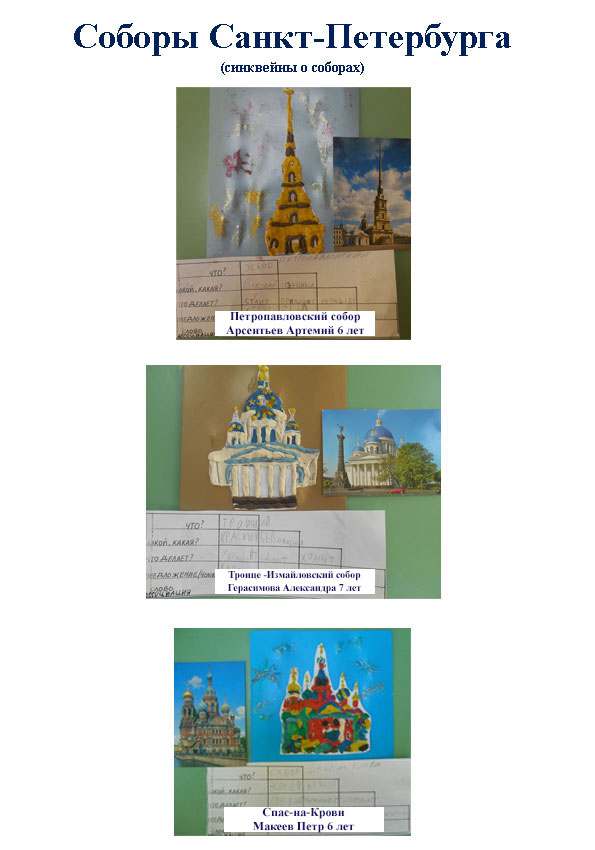 Используемая литература:-  Википедия  «Храмы Санкт-Петербурга»    u.wikipedia.org› -  Энциклопедия «10 знаменитых соборов Санкт-Петербурга».-   К. Горбачевич, Е. Хабло «Почему так названы».-  П. Я Канн «Прогулки по Петербургу». http://www.encspb.ru/-   «Санкт-Петербург. Энциклопедия».-  Л. И. Шиф «Путешествие с Аликом и Гусариком. Сказка – путеводитель».Этапы работыДеятельность педагогаДеятельность детейПервый этап - постановка проблемы. В группе выставлен иллюстративный материал, макеты с изображением  Петропавловского собора, Исаакиевского собора, Казанского собора, Спаса на Крови, Никольского  морского собора, Свято – Троицкого  Измайловского собора.Звучит колокольный звон.- Вы узнали, что это за звуки?  - Где можем услышать этот звон?-Что можно сказать о звуках колокола?-В каких случаях звонит колокол?- О чём он может рассказать?-Почему колокола располагаются на соборах, храмах, церквях?-Что такое собор?Дети заняты в центрах развитияДети обращают внимание на ситуацию, прислушиваются к звукам. Проявляют интерес, вспоминают, анализируют, получают удовольствие.Вспоминают,  рассуждают, высказывают суждение, рассказывают, описывают.Второй этап – обсуждение проблемы.- Какие  соборы нашего  города вы знаете? - Что украшает соборы нашего города?- Сколько куполов может быть у собора?- У какого собора самый большой купол?- Почему в соборах не делают обычную крышу?-Что можно сказать о материале, из которого сделан собор?-Все ли одинаковые по цвету? Почему?- Все ли они похожи друг на друга? Чем отличаются? 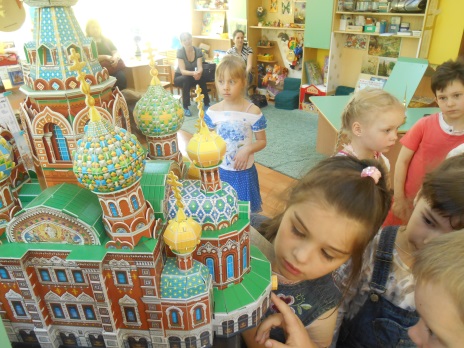 Вспоминают, представляют, рассуждают, описывают.Сравнивают, анализируют, обобщают, представляют, высказывают свою точку зрения. Третий этап – работа над образомНа подносе разрезные картинки чёрно – белого цвета с изображением Петропавловского собора, Исаакиевского собора, Казанского собора, Спаса на Крови, Никольского  морского собора, Свято – Троицкого  Измайловского собора. 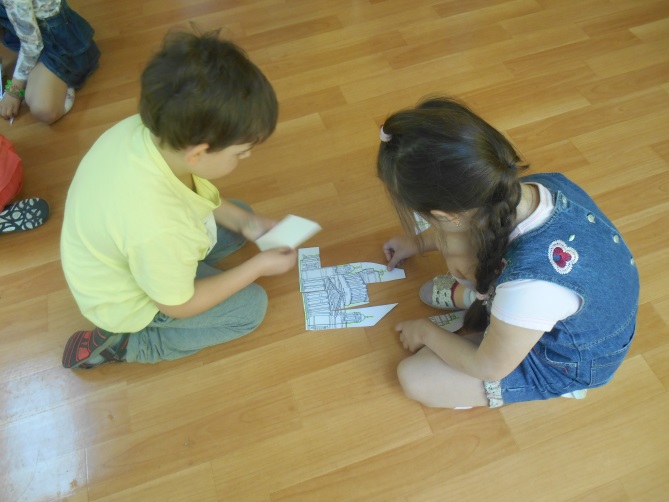 -Как вы думаете, что это?-Почему вы так решили?Дидактическая игра «Собери и отгадай?». -Сможете ли вы из имеющихся деталей  восстановить целый  образ того или иного собора?Педагог предлагает детям разделиться на 6 команд.-Что вы можете сказать о своем соборе?-Какие красивые слова можно подобрать для описания собора?-Чем он отличается от других?-С чем можно сравнить купол?-Почему это именно этот собор?-Что можно дополнить?-Как вы догадались, что это  Казанский собор, Исаакиевский, Спас на крови?-Много стихов посвящено красивым местам, памятникам нашего города: -Почему поэты сочиняют стихи? Зачем?Мотив деятельности: Создание «белых стихов» о соборах (синквейн). Дети проявляют интерес, любопытство. Высказывают предположения, версии.Сравнивают, обобщают, высказывают суждения.Рассматривают, анализируют, вспоминают, сравнивают.Вспоминают, устанавливают причинно-следственные связи, доказывают, убеждают, формулируют ответы.Подбирают эпитеты, сравнения.Вспоминают, доказывают, убеждают, делают выводы.Проявляют интерес, принимают мотив, включаются в деятельность.Четвёртый этап - продуктивный.Что нам может помочь в составлении синквейнов?Работа со  схемой составления синквейна:1-я строка – одно ключевое слово, определяющее содержание синквейна;2-я строка – два прилагательных, характеризующие ключевое слово;3- строка – три глагола, показывающее действие ключевого слова;4-я строка – короткое предложение, в котором автор высказывает свое отношение к ключевому слову;5-я строка – одно слово (обычно существительное) к которому человек выражает сои чувства, ассоциации, связанные с ключевым словом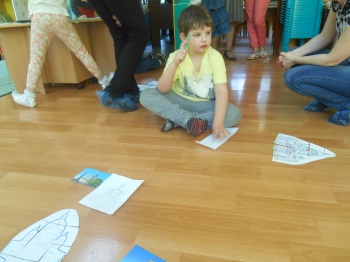 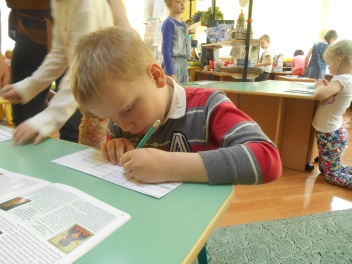 -Получился целый альбом красивых стихов о городе.Педагог побуждает детей к созданию иллюстраций к собственным стихам (синквейнам). -Можно вырезать силуэт собора самостоятельно, можно воспользоваться готовым силуэтным образом. - Какой собор будешь строить? Как украшать?-  Какой материал  будешь использовать  для работы? - С чего начнешь? Как будешь действовать потом? - Что нужно приготовить для работы?Педагог предлагает детям  выбрать  место для работы, чтобы  не мешать друг другу.В процессе работы педагог  обращает внимание на характерные детали, качество выполнения работы,  мотивирует, направляет и поощряет деятельность детей. 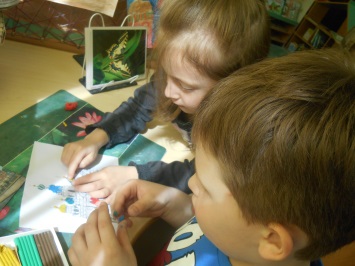 Работают со схемой.Планирующее мышление.Подбирают глаголы, прилагательные, эпитеты, сравнения.Берут бумагу, карандаши,записывают стихотворение.Концентрируют внимание. Определяются с выбором.  Анализируют, сравнивают. Выбирают  необходимый материал. Обобщают, прогнозируют. Планируют действия. Готовят своё рабочее место: выдвигают тумбы, берут пустые листы или листы с контурным изображением соборов, пластилин, клеёнки, стеки, помогают друг другу.Работают в технике пластилинография. Проявляют внимательность, доброжелательность.Пятый этап –оценка результата- Какие основные части собора держат твои колонны?- Из чего сделаны капители колонн Казанского собора?- На чём стоят колонны у Морского собора?-Что хранится в Свято – Троицком Измайловском соборе?- Сколько колоколен у Исаакиевского собора?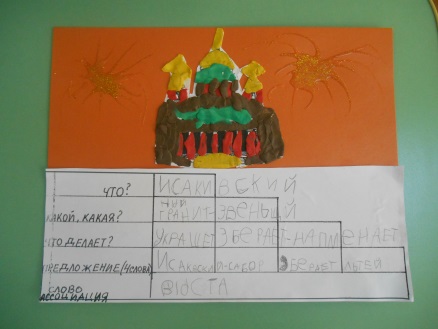 - Какую историю хранит твой храм, Спас на крови? Рассказывают о выполненных скульптура. Слушают сверстников, проявляют терпение, выдержку, волевые усилия.Вспоминают, рассуждают, высказывают суждения.Дают эстетическую оценку созданным образам.Проявляют сочувствие.Шестой этап – постановка новой проблемыСоздать ситуацию необходимости поиска новой информации.- Какие известные соборы есть  в ленинградской области? Дети принимают новую тему и готовятся к поиску новой информации.